2023 Summer Camp RegistrationWe are so excited to be offering summer camps this year at Woodwind Farm!Our camps will run at a minimum of 5 riders and a maximum of 15 riders.Our Horse Lover’s Camp are appropriate for riders ages 7-14 at any level of riding and our Little Horse Lover’s Camp for riders 5-7 years of age!We do allow slight age overlaps for our camps if siblings are planning on enrolling in camps. Please contact us if you have any questions about that! For 4-hour camps, lunches will not be required but please bring lots of water and a small snack.For 5-hour camps, please pack a lunch for your child and bring lots of water.Riders are required to wear long pants and closed toe shoes (boots or a good, sturdy gym shoe are preferred) or their proper riding attire if they have it. Helmets will be provided and sanitized to riders who do not have their own.We hope to see you at camp and we cannot wait!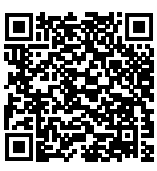 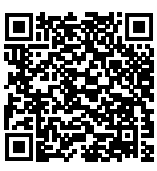 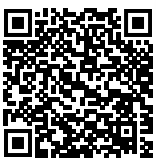 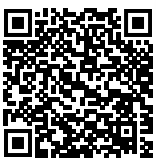 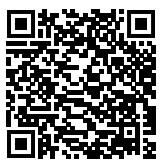 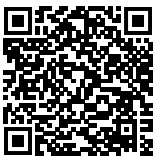 Rider Name:____________________________Address:_______________________________City, State, Zip:__________________________E-Mail:________________________________Cell Phone:_____________________________Age at time of camp:_____________________Parents’ Name:_________________________Signature:____________________________Does your child have any allergies or requires special medical attention? __________________If so, what?: ____________________________	_____Horse Lover’s Camp: June 20-22 (9-2PM)_____ Horse Lover’s Camp: June 27-29 (9-2PM)_____ Horse Lover’s Camp: July 18-20 (9-2PM)_____ Little Horse Lover’s Camp: August 1-3                                                (9-1 PM)4 hour camps: $2855 hour camps: $325T-Shirt Size: YS__ YM__ YL__ YXL__                       S__ M__. L__ XL__No refunds will be given for missed days of sessions.Payment: __________ Date:_______________Cash: ____________     Check: ____________To pay with CC, please use the QR code for the corresponding camp you would like to enroll in: